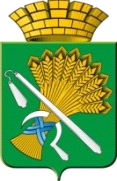 АДМИНИСТРАЦИЯ КАМЫШЛОВСКОГО ГОРОДСКОГО ОКРУГАП О С Т А Н О В Л Е Н И Еот 30.04.2020 N 292О приостановлении действия постановления администрации Камышловского городского округа от 28.02.2020 N 134 «О подготовке и проведении в Камышловском городском округе мероприятий, посвященных празднованию 75-й годовщины Победы в Великой Отечественной войне 1941 - 1945 годов» Во исполнение Указа Президента Российской Федерации от 2 апреля 2020 года N 239 «О мерах по обеспечению санитарно-эпидемиологического благополучия населения на территории Российской Федерации в связи с распространением новой коронавирусной инфекции (COVID-19)», Указа Губернатора Свердловской области от 17 апреля 2020 года N 189-УГ «О внесении изменений в Указ Губернатора Свердловской области от 18.03.2020 № 100-УГ «О введении на территории Свердловской области режима повышенной готовности и принятии дополнительных мер по защите населения от новой коронавирусной инфекции (2019-nCoV)», постановления администрации Камышловского городского округа от 16.03.2020 года № 173 «О проведении мероприятий, направленных на предупреждение и ограничение распространения на территории Камышловского городского округа новой коронавирусной инфекции» (с изменениями и дополнениями), с соответствии с пунктом 1 статьи 15 Положения о подготовке правовых актов администрации Камышловского городского округа, утвержденного постановлением администрации Камышловского городского округа от 16.08.2019 года № 742, в связи с приостановлением на территории Камышловского городского округа проведения досуговых, развлекательных, зрелищных, культурных, физкультурных, спортивных, выставочных, просветительских, рекламных и иных подобных мероприятий с очным присутствием граждан, а также оказание соответствующих услуг, в том числе в парках культуры и отдыха, торгово-развлекательных центрах, на аттракционах и в иных местах массового посещения граждан,  администрация Камышловского городского округаПОСТАНОВЛЯЕТ:1. Приостановить действие постановления администрации Камышловского городского округа от 28.02.2020 N 134 «О подготовке и проведении в Камышловском городском округе мероприятий, посвященных празднованию 75-й годовщины Победы в Великой Отечественной войне 1941 - 1945 годов» на неопределенный срок.2. Опубликовать настоящее постановление в газете «Камышловские известия» и разместить на официальном сайте администрации Камышловского городского округа.3. Контроль за выполнением настоящего постановления возложить на заместителя главы администрации Камышловского городского округа Соболеву А.А.ГлаваКамышловского городского округа                                               А.В. Половников